План мероприятий проведения недели  « Зимние игры и забавы»       в старшей группе.   Воспитатель Ряшенцева Р. А.День неделиВременные отрезки дняСовместная деятельность воспитателя с детьми и самостоятельная деятельность детей.27.01.14понедельникУтроПрогулкаВечерОбразовательные области: «Здоровье», « Коммуникация».Работа в книжном уголке.Знакомство детей с книгами о спорте , с фотографиями и иллюстрациями, которые демонстрируют разные виды спорта; с портретами российских спортсменов - победителей олимпийских игр. Рассказ о спорте и о его пользе. Сюжетно - ролевые игры « Семья», « Магазин». Игры детей с настольными играми: мозаикой, паззлами. Дежурство по уголку природы.Зимние олимпийские игры.(открытие).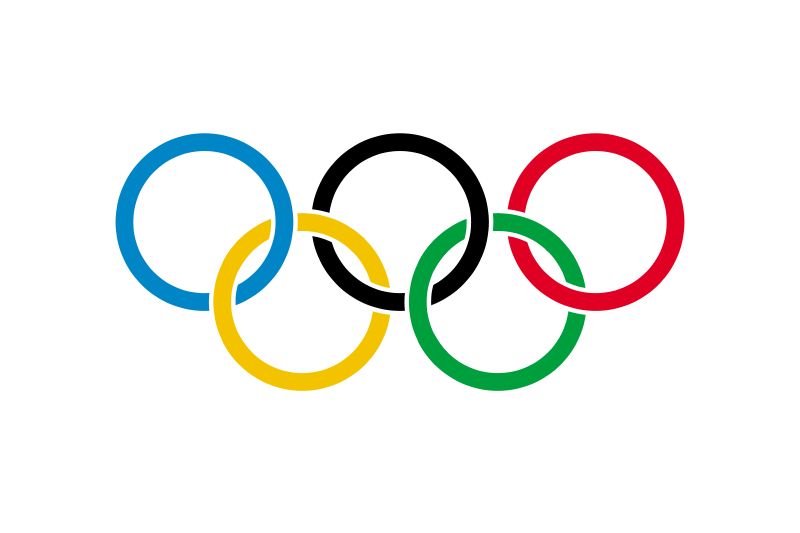 Место проведения открытия зимней Олимпиады: музыкальный зал.Цели и задачи: Создать в детском саду радостную, торжественную атмосферу праздника. Образовательные задачи: Продолжать знакомить детей с различными видами спорта, историей возникновения Олимпиады.Олимпийской символикой. Прививать детям потребность к физической культуре и спорте, способствовать закреплению полученных на занятиях умений.Воспитательные задачи: Воспитывать интерес детей к занятиям физической культурой и спортом ; приобщать детей к традициям большого спорта. Воспитывать дружеские отношения детей в группе. Воспитывать волевые качества, целеустремлённость, выдержку, поддерживать в детях желание и умение преодолевать препятствия. Оздоровительные задачи: Вызвать благоприятный эмоционально - психологический микроклимат. Контроль за чередованием различных видов физической нагрузки в течении всей олимпиады.Образовательные области : « Социализация», « Физ. культура»,« Труд».Наблюдение : снег и его свойства.Дидактическая игра « Два Мороза».Бег в лабиринте за самым ловким Морозом.Сооружение постройки из снега.Катание на санках.Игры по инициативе детей.Самостоятельная двигательная деятельность детей.Образовательные области : « Коммуникация».Беседа на тему « Волшебница - зима».Побуждать высказывания из личного опыта .Рассматривание иллюстраций.Чтение стихов , пословиц, поговорок о зиме :« Мороз невелик, да стоять не велит», « Береги нос в большой мороз» и.т.д.Обсуждение образных выражений:« Сыплет снег охапками» и.т.д.Слушание песни « Кабы не было зимы».Композитора Е. Крылатова, слова Ю. Энтина.Народная игра « Бабка - Ёжка».Самостоятельна игровая деятельность детей.День неделиВременные отрезки дняСовместная деятельность воспитателя с детьми и самостоятельная деятельность детей.28.01.14вторникУтроПрогулкаВечер Образовательные области: « Познание»,« Коммуникация»,« Социализация», « Физ. культура» ,« Чтение худ. литературы».Беседа на тему « Зимние забавы».Рассматривание сюжетных картинок.Чтение стихотворения Т. А. Шорыгина « На катке»,И. Сурикова « Детство», А. Прокофьева « Как на горке на горе».Малоподвижные игры « Стань первым», « Найди себе пару».Сюжетно - ролевая игра « Библиотека». Дежурство по занятиям.1.	Логопедическое.2.	Познание: ФЭМП.Задачи. Учить называть последовательно дни недели; продолжать знакомить с понятием « месяц» ( один месяц следует за другим). Учить соотносить число с цифрой; различать количественный и порядковый счёт. Физминутка « Буратино».3.	Художественное творчество: Рисование на тему
« Наши зимние игры».Задачи. Учить детей изображать несложный сюжет. Закреплять умение рисовать фигуру человека, передавать форму, пропорции и расположение частей, простые движения рук и ног. Упражнять в рисовании и закрашивании карандашами ( цветными мелками).Образовательные области : « Познание»,« Физ. культура», « Труд». Наблюдение за погодой.Конкурс снежных скульптур.( 2-3 команды).Каждая команда лепит из снега персонажей своих любимыхсказок. По окончании каждая команда рассказывает кого онивлепили.Подвижная игра « Охотники и зайцы». Спортивная игра « Хоккей». Самостоятельная игровая деятельность детей.Образовательные области : « Коммуникация».Воспитание культуры поведения: беседа « Вежливая просьба». Задачи. Познакомить детей с речевыми конструкциями просьбы, адресованной различными людьми( старшему незнакомому, старшему близкому, родственнику). Учить детей выбирать подходящие варианты выражения просьбы в разных ситуациях. Индивидуальная работа по развитию речи. Составление сюжетных рассказов по своим рисункам на тему «Наши зимние игры и забавы». Подвижная игра « Золотые ворота». Игры по интересам детей.День неделиВременные отрезки дняСовместная деятельность воспитателя с детьми и самостоятельная деятельность детей.29.01.14средаУтроПрогулкаВечер Образовательные области: « Познание», « Коммуникация»,« Физ. культура», « Труд».Дидактическая игра « Зимний спорт».Как называются спортсмены(спортсмен, спортсменка), которые занимаются лыжным спортом? (лыжники, лыжник, лыжница) и.т.д.Игра « Ровным кругом».( имитация катания на коньках , лыжах, метание снежков и.т.д.).Сюжетно - ролевые игры : « Шофёры», « Автобус», « Семья». Дежурство по занятиям.1.	Логопедическое2.	Художественное творчество: Лепка « Зимние забавы».Задачи. Лепка фигуры человека в движении из цилиндра, (валика); надрезанного с двух концов. Закреплять способы лепки в стилистике народной игрушки. Предложить учить передавать несложные движения, анализировать способности фигуры человека, соотносить части по величине и пропорции.3.	Физическая культура.Образовательные области : « Познание».« Физ. культура», « Труд».Наблюдение : сила ветра.Игры «Санный круг», « Санки задом наперёд », « Броски в цель».Постройка снежной крепости.Подвижная игра « Защита крепости».Сюжетно - ролевые игры « Семья», « Детский сад».Разные виды детских игр.Образовательные области : « Коммуникация».Дополнение сложной композиции « Зимние забавы», режиссёрские игры с выполненными фигурками.Дидактическая игра « Подумай и скажи». (Зима - холодная, снежная, вьюжная, морозная, суровая и.т.д. Снег - пушистый, белый, холодный, липкий и..т.д. Мороз ... Лёд...., Ветер...).Игра « Прилетели птицы»: голуби, синицы, мухи и стрижи. Что не правильно?Прилетели птицы....голуби, синицы, голуби, вороны , галки, макароны.Самостоятельная двигательная деятельность.День неделиВременные отрезки дняСовместная деятельность воспитателя с детьми и самостоятельная деятельность детей.30.01.14четвергУтроПрогулкаВечер Образовательные области: « Познание», « Коммуникация»,« Физ. культура», « Труд». Дидактическая игра : « Кому, что нужно?». Лыжнику нужны - лыжи, конькобежцу - коньки, саночнику -санки и. т д .Малоподвижная игра « Затейники».( имитировать движения разных спортсменов).Самостоятельные сюжетно - ролевые игры, дежурство по столовой.1.	Логопедическое.2.	Познавательно - исследовательская и продуктивная( конструктивная) деятельность из мелкого строительного материала.Конструирование тема: « Горки», « Санки».Задачи. Учить строить конструкцию определённого назначения подбирать необходимый строительный материал.3.	Музыка.Образовательные области : « Познание»,« Физ. культура», « Труд». Опыт: свойства льда.Загадка « В огне не горит в воде не тонет?» Подвижная игра « Возьми кольцо».Игровое упражнение « Кто быстрее?» (пробежать змейкой между кеглями, не сбив ни одной). Самостоятельная двигательная деятельность.Образовательные области : « Коммуникация».Самообслуживание: игровая ситуация « Я проснулся». Задачи. Учить детей своевременно, самостоятельно, последовательно и аккуратно выполнять все необходимые действия после сна.Отгадывание загадок: Сперва с горы летим на нихА после в гору тянем их?(Санки).Льётся речка - мы лежим, Лёд на речке - мы бежим.(Коньки).и.т.д.Сюжетно - ролевая игра « Салон красоты». Разные виды детских игр. Подвижная игра « Два Мороза». Катание на санках.День неделиВременные отрезки дняСовместная деятельность воспитателя с детьми и самостоятельная деятельность детей.31.01.14пятницаУтроПрогулкаВечерОбразовательные области: « Здоровье», « Социализация».Рассказ о пользе занятий физкультурой и спортом для здоровья и развития.Рассматривание иллюстрация различных видов спорта. Задачи. Формировать представление о здоровом образе жизни. Продолжать формировать знания о зимних видах спорта.. Приобщать к спортивным занятиям на воздухе.Беседа на тему : « Каким видом спорта ты занимаешься или хотел бы заниматься?». Задачи, развивать связную речь, вести диалог. Сюжетно -ролевая игра « Семья». Разные виды детских игр. Дежурство по столовой.1.Ознакомление с художественной литературой. Рассказ Н. Носова « На горке».Задачи. Развивать умение понимать характер героев художественных произведений, усваивать последовательность развития сюжета, замечать выразительно - изобразительные средства помогающие раскрытию содержания; обогащать речь фразеологизмами; учить понимать переносное значение некоторых словосочетаний, предложений.2.Художественное творчество : Рисование « Волшебница зима».Задачи. Учить детей изображать картину природы, передавать строение разнообразных деревьев. Учить рисовать угольным карандашом. Развивать эстетическое восприятие.Спортивный праздник « Снеговик приглашает...!»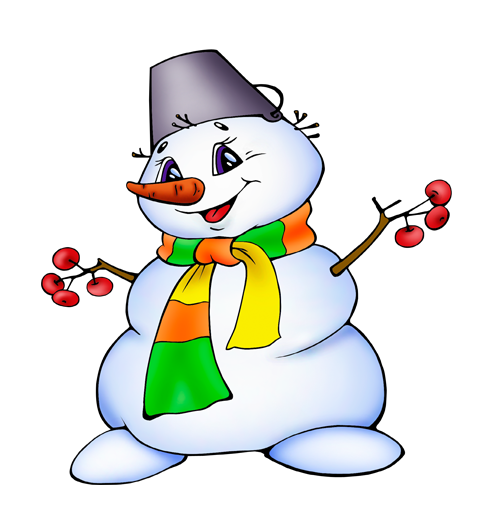 Девиз команды: « Соперники знают -Снеговик всегда побеждает».Задачи. Продолжать укреплять здоровье детей, приобщать детей к традициям большого спорта. Развивать быстроту, ловкость, силу, выносливость. Воспитывать в детях настойчивость, упорство, чувство товарищества и умение побеждать и проигрывать.Образовательные области: « Безопасность». Обсуждение с детьми правил катания на санках, коньках, ледяных дорожках, поведения на морозе. Индивидуальная работа по развитию речи. Беседа на тему: « В какие спортивные игры вы играете с родителями на прогулке?».Игровое упражнение « Попляши и покружись, самым ловким окажись!».Подвижная игра « мы весёлые ребята». Самостоятельная двигательная деятельность.